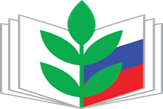 РЕГЛАМЕНТработы комиссии по ведению коллективных переговоров по заключению коллективного договора на 2022-2025г.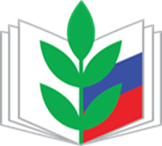 Муниципальное казенное дошкольное образовательное  учреждениеМКДОУ «Детский сад с. Краснопартизанск»Сергокалинского  района  .  РДПРИКАЗО проведении коллективных переговоров по подготовке и заключению коллективного договора в ДОУ.О создании Комиссии по ведению коллективных   переговоров .  И  подготовке   проекта  Коллективного договора .В связи   с истечением срока действия Коллективного договора ,  и в  соответствии  с трудовым  кодексом   РФ, предложением профсоюзной организации   по подготовке   и заключению  коллективного  договора .                                                        ПРИКАЗЫВАЮ:Создать комиссию,  по ведению  коллективных   переговоров   и подготовить   проект нового Коллективного договора   МКДОУ «Детский сад с. Краснопартизанск»   Председатель  комиссии  Чанкаева И М  Члены комиссии  от  Работодателя :      Гаджиева А М       Сулейманова  А.М Члены комиссии  от  работников :Председатель  ПК - Чанкаева  И МХизриева З – воспитатель Мутаева А И – медицинская сестра Заведующая  МКДОУ «Детский сад с. Краснопартизанск»  Сулейманова Н КМуниципальное казенное дошкольное образовательное  учреждениеМКДОУ «Детский сад с. Краснопартизанск»Сергокалинского  района  .  РДПРОТОКОЛ № 2Заседания комиссии по ведению коллективных переговоров, подготовки проекта, заключению и организации контроля за выполнением коллективного договора МКДОУ «Детский сад с. Краснопартизанск» Слушали:  председателя ПК   Чанкаеву  И М с вопросом о порядке разработки и обсуждения проекта коллективного договора, определения сроков проведения собрания работников по принятию кол договора  МКДОУ «Детский сад с. Краснопартизанск»Присутствовали : 1. Комиссии в составе  Чанкаева И М– председатель ПК; Гаджиева А М  завхоз , уполномоченный по ОТ и ТБ;  Мутаева  А И  – медицинская сестра.Сулейманова  Н К – заведующая  МКДОУ «Детский сад с. Краснопартизанск» Сулейманова  А М– старший воспитатель;Постановили :   В соответствии   с Трудовым   кодексом  РФ и связи с истечением срока  действия коллективного договора   направить   уведомление  заведующей МКДОУ «Детский сад с. Краснопартизанск»   о начале коллективных  переговоров   и создании комиссии   по ведению   коллективных переговоров по подготовке   проекта   коллективного   договора .Включить в состав комиссии   по введению  коллективных переговоров и подготовке   проекта   коллективного   договора  от работников  МКДОУ «Детский сад с. Краснопартизанск»Комиссия:                    _______________ Сулейманова  Н К                     _______________ Мутаева  А И                     _______________ Сулейманова  А М                   _______________ Гаджиева А М                   _______________Гаджиева Р МПредседатель   первичной  организации   Профсоюза    Чанкаева И М№Содержание мероприятийПримерный срокПримечания1Направление письменного уведомления о начале коллективных переговоров обязательно регистрируется с указанием даты вручения уведомленияПриложение № 12Издание приказа (приказа-решения) о создании комиссии и проведении коллективных переговоровне позднее 7 календарных дней с даты регистрации уведомленияПриложение № 23Создание комиссии по ведению коллективных переговоровПриложение № 34Выработка порядка разработки и обсуждения проекта кол договора, определение сроков проведения собрания работников по принятию кол договоране позднее 7 календарных дней с даты регистрации уведомления5Разработка проекта кол договора2-3 недели6Обсуждение проекта кол договора на заседаниях комиссии2 неделиПриложение № 47Обсуждение проекта кол договора в организации2-3 недели8Доработка проекта кол договора после обсуждения его в организации, составление при необходимости перечня (протокола) разногласий3-5 рабочих днейПриложение № 59Работа комиссии по урегулированию разногласий (при необходимости — составление протокола разногласий)до 10 рабочих дней10Подготовка окончательного варианта проекта колдоговора для вынесения его на решение собрания работников3 рабочих дня11Внесение в колдоговор поправок, предложенных на собрании работников3 рабочих дня12Подписание коллективного договора3 день